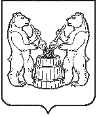 АДМИНИСТРАЦИЯУСТЬЯНСКОГО МУНИЦИПАЛЬНОГО РАЙОНААРХАНГЕЛЬСКОЙ ОБЛАСТИПОСТАНОВЛЕНИЕот 11 августа 2021 года № 1080р.п. ОктябрьскийОб установлении публичного сервитутаНа основании ходатайства публичного акционерного общества «Межрегиональная распределительная сетевая компания Северо-Запада» в соответствии с подпунктом 1 статьи 39.37, подпунктом 5 статьи 39.38 и подпунктом 2 пункта 1 статьи 39.43 Земельного кодекса Российской Федерации администрация Устьянского муниципального района Архангельской областиПОСТАНОВЛЯЕТ:Установить в пользу публичного акционерного общества «Межрегиональная распределительная сетевая компания Северо-Запада» (ОГРН 1047855175785, ИНН 7802312751, почтовый адрес: 196247, Россия, город Санкт- Петербург, площадь Конституции,  дом 3, литер А, помещение16Н публичный сервитут общей площадью 308349 кв.м, с целью размещения объекта электросетевого хозяйства (ВЛ-10кВ №6 от ПС «Строевская») в отношении:1.1 земельных участков с кадастровыми номерами:- 29:18:060604:9, расположенный по адресу: обл. Архангельская, р-н Устьянский, с. Строевское;- 29:18:000000:88, расположенный по адресу: обл. Архангельская, МО «Устьянский муниципальный район», Устьянское лесничество, Плосское участковое лесничество (участок с-з «Строевской»), кварталы: 1-13, 15-17, 19-28, 30-33, 35, 36, 38-40, 42-46, 48-50, 53-60, 62-66, 68-84, 87;- 29:18:062501:19, расположенный по адресу: обл. Архангельская, р-н Устьянский, Устьянское лесничество, Шангальское участковое лесничество, квартал №54ч.;- 29:18:062501:18, расположенный по адресу: обл. Архангельская, р-н Устьянский, Устьянское лесничество, Шангальское участковое лесничество, кварталы №№29ч.,30ч.,51ч.,52,54ч.,65-69,84-88.;- 29:18:000000:2892, расположенный по адресу: Архангельская область, Устьянский район, ТОО «Строевское»;- 29:18:061801:2, расположенный по адресу: обл. Архангельская, р-н Устьянский;1.2   земель, расположенных в кадастровых кварталах:- 29:18:060604, 29:18:060701, 29:18:061601, 29:18:060801, 29:18:061901, 29:18:062501, 29:18:061301, 29:18:061801.Утвердить границы публичного сервитута согласно приложению.Срок публичного сервитута устанавливается на 49 (сорок девять) лет.Срок, в течение которого использование частей земельных участков и расположенных на них объектов недвижимого имущества в соответствии с их разрешенным использованием будет невозможно или существенно затруднено в связи с осуществлением сервитута, составляет 20 дней.Обоснованием необходимости установления публичного сервитута является Свидетельство  о  государственной  регистрации  права  №29-29-21/004/2008-009 от 08.07.2008 г.Порядок установления зон с особыми условиями использования территорий и содержание ограничений прав на земельные участки в границах таких зон установлен постановлением Правительства Российской Федерации от 24.02.2009 № 160 «О порядке установления охранных зон объектов электросетевого хозяйства и особых условий использования земельных участков, расположенных в границах таких зон».Обладатель публичного сервитута обязан привести земельный участок в состояние, пригодное для его использования в соответствии с разрешенным использованием, в срок не позднее, чем три месяца после завершения строительства инженерного сооружения, для размещения которого был установлен публичный сервитут.Обладатель публичного сервитута обязан снести объекты, размещенные им на основании публичного сервитута, и осуществить при необходимости рекультивацию земельного участка в срок не позднее, чем шесть месяцев с момента прекращения публичного сервитута.Обладатель публичного сервитута вправе до окончания срока публичного сервитута обратиться с ходатайством об установлении публичного сервитута на новый срок.Комитету по управлению муниципальным имуществом администрации Устьянского муниципального района Архангельской области в течение 5 рабочих дней со дня принятия решения об установлении публичного сервитута обеспечить опубликование настоящего постановления (за исключением приложений к нему) в муниципальном вестнике «Устьяны» и разместить на официальном сайте администрации Устьянского муниципального района Архангельской области в информационно-телекоммуникационной сети «Интернет».Публичный сервитут считается установленным со дня внесения сведений о нем в Едином государственном реестре недвижимости.Глава Устьянского муниципального района                                               А.А. ХоробровПриложение 1к постановлению администрацииУстьянского муниципального районаАрхангельской области от 11 августа 2021 г. № 1080Публичный сервитут объекта электросетевого хозяйства "ВЛ-10кВ №6 от ПС «Строевская»",в кадастровых кварталах 29:18:060604, 29:18:060701, 29:18:061601, 29:18:060801, 29:18:061901, 29:18:062501, 29:18:061301, 29:18:061801, расположенного по адресу: Архангельская область, Устьянский район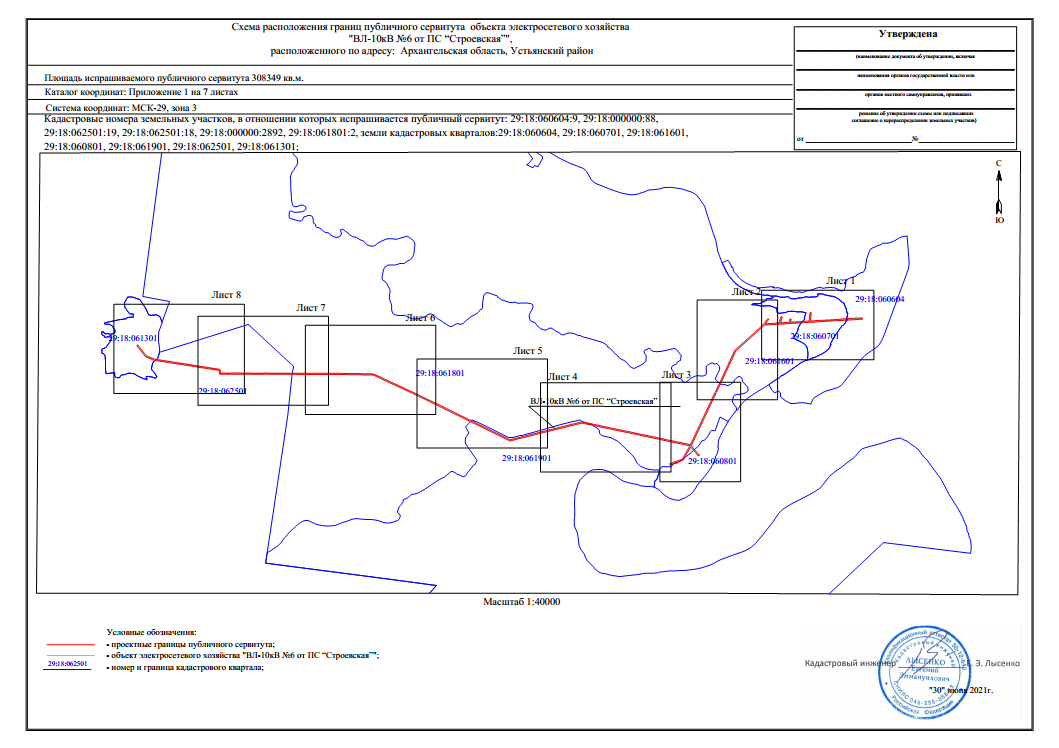 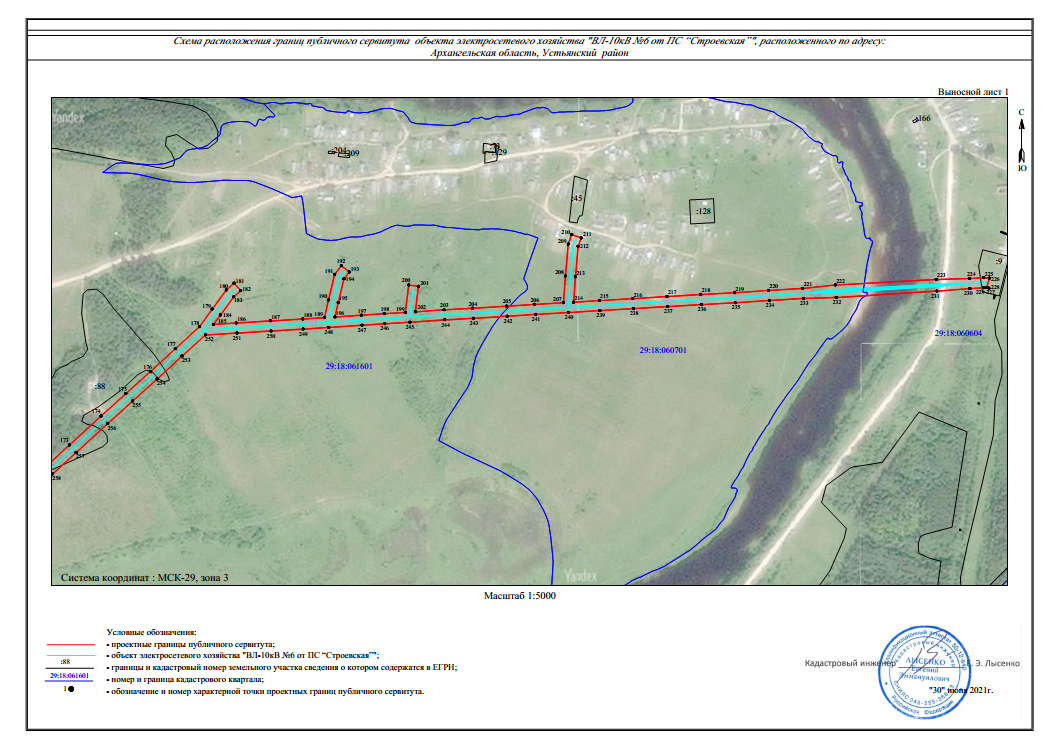 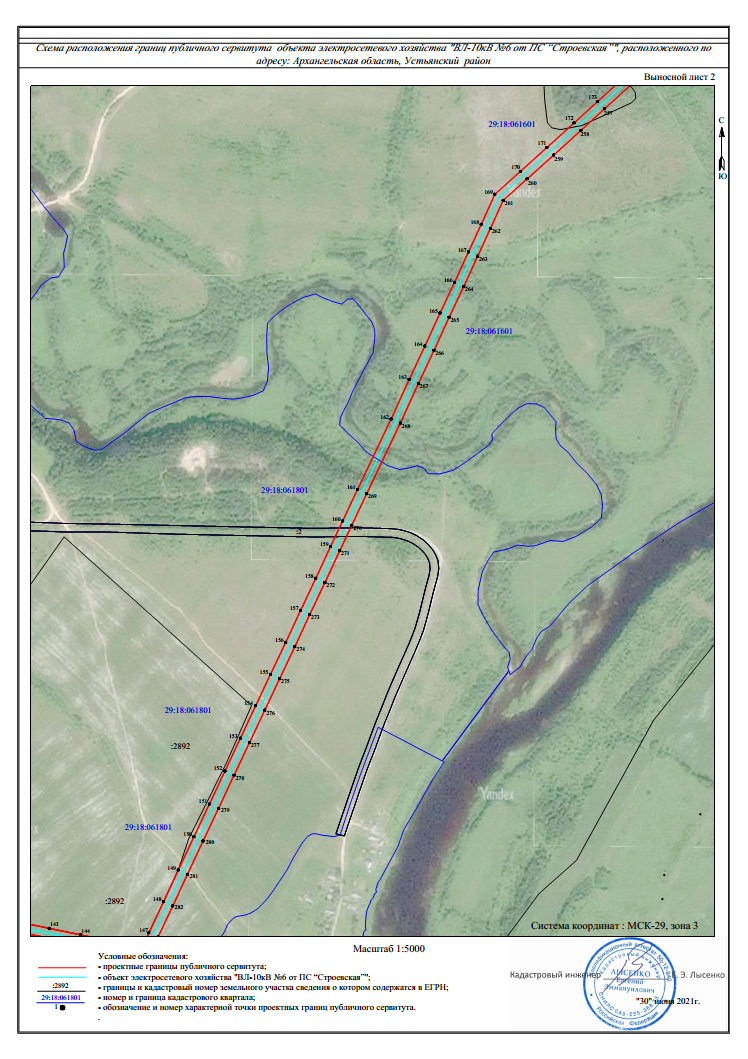 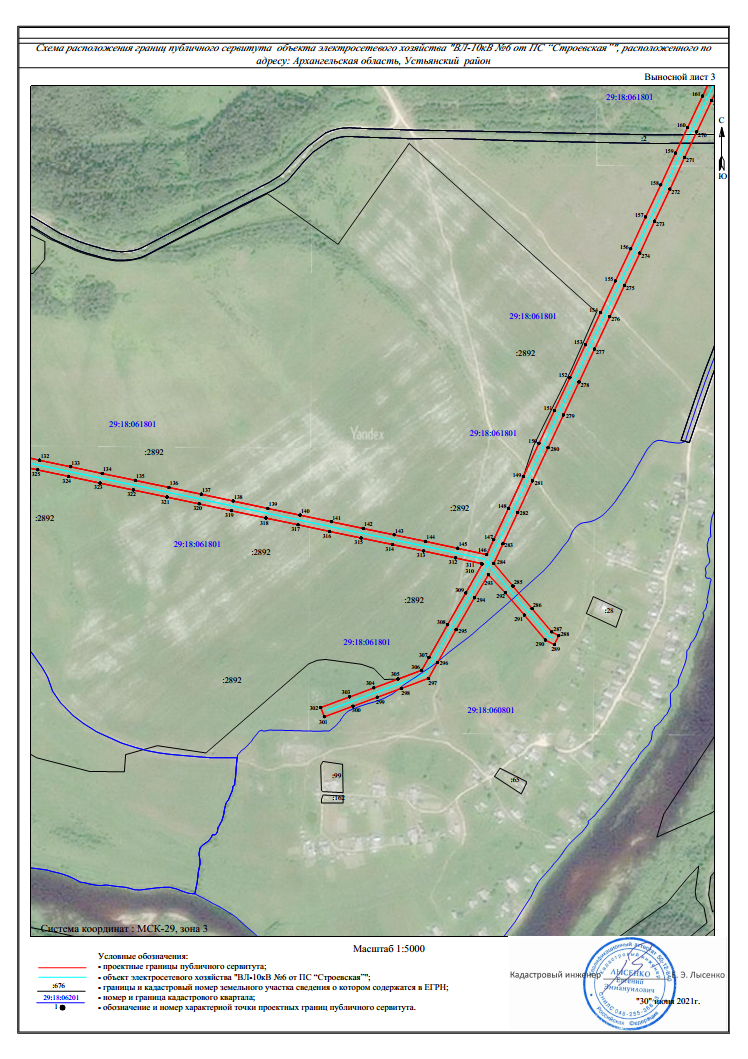 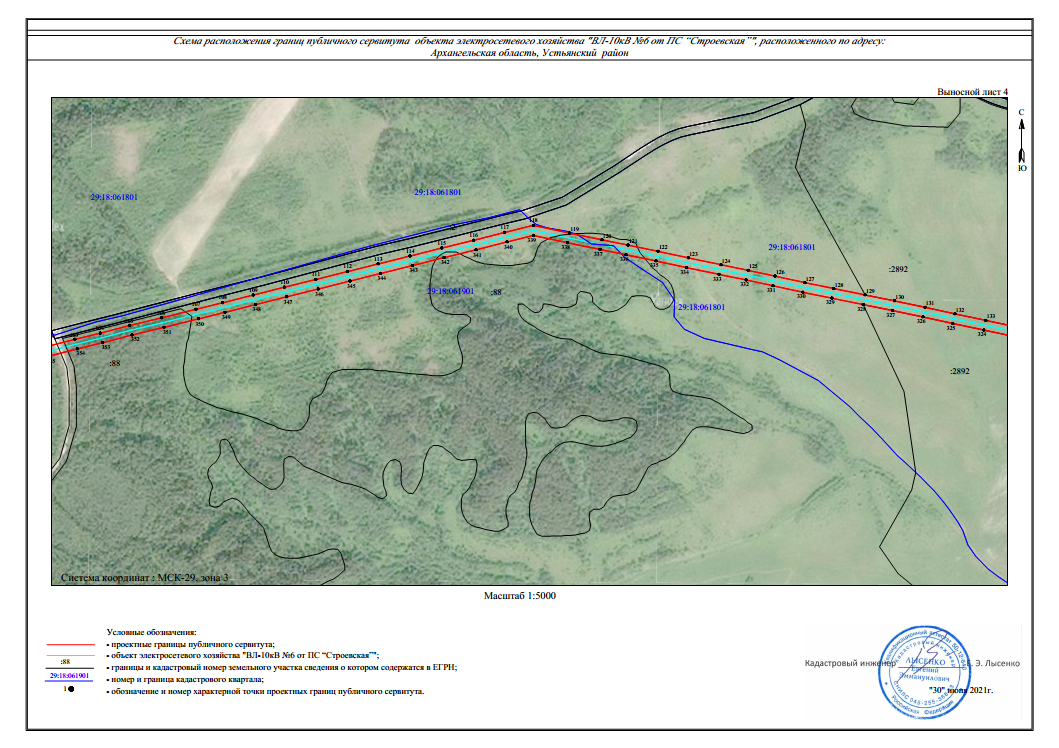 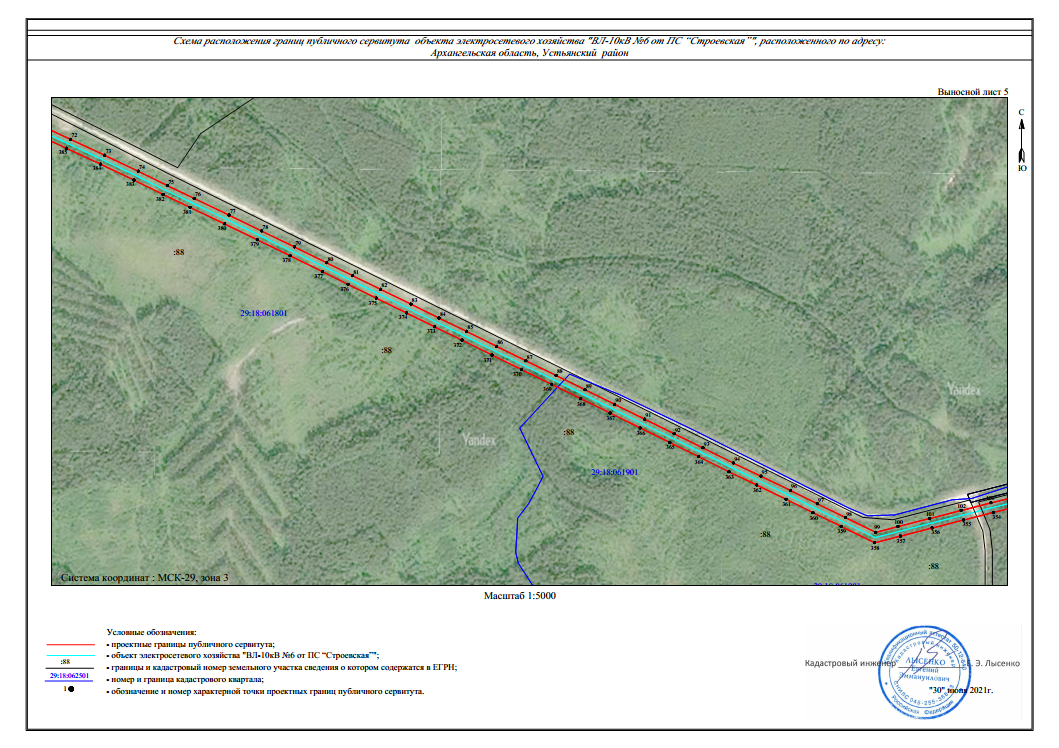 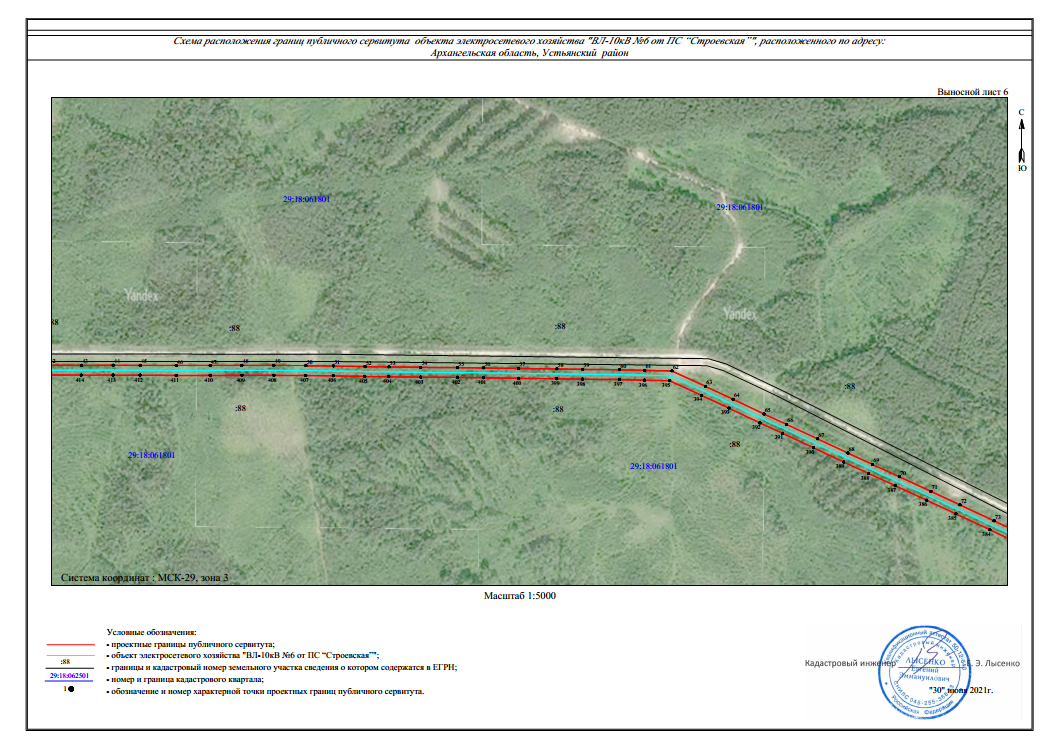 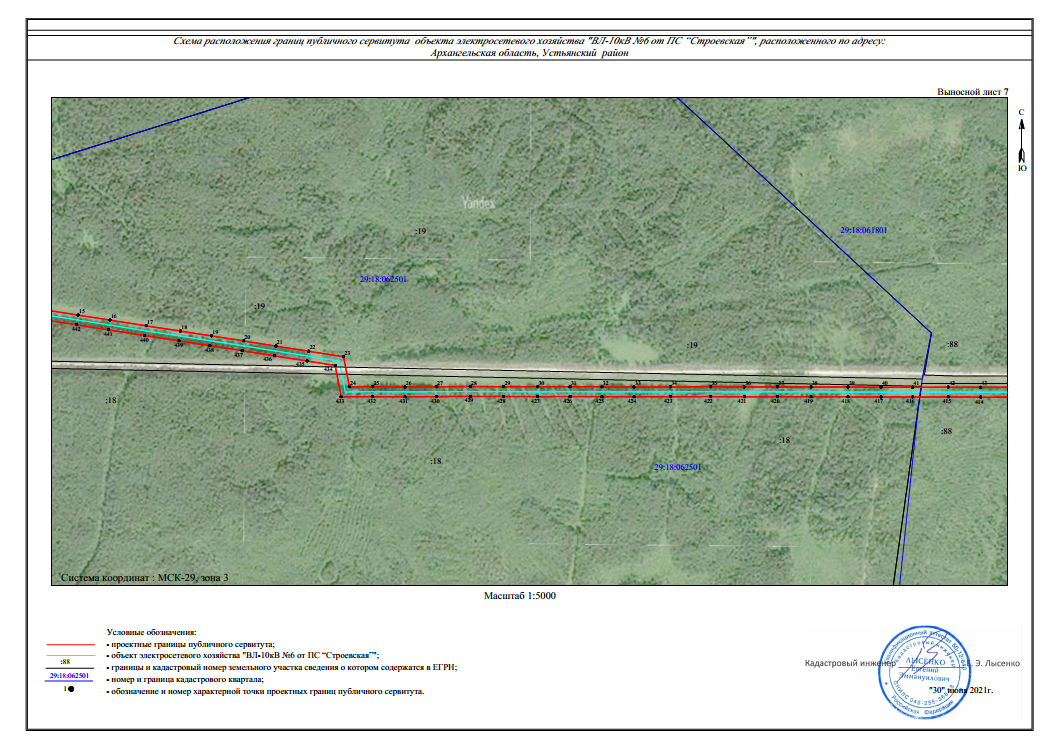 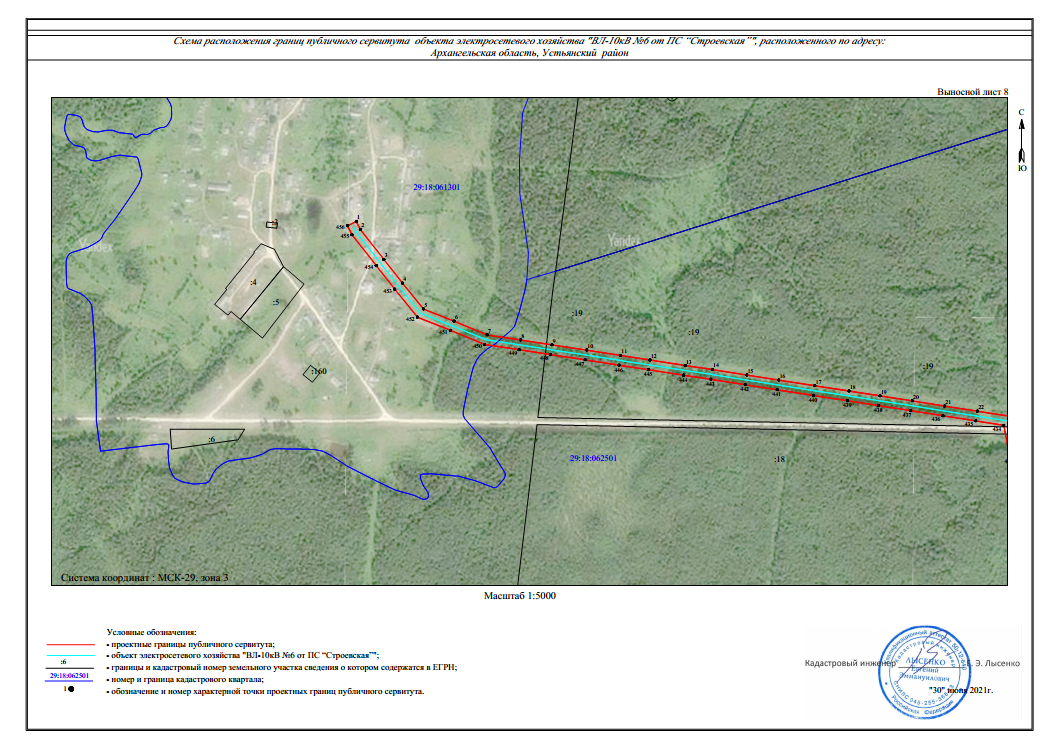 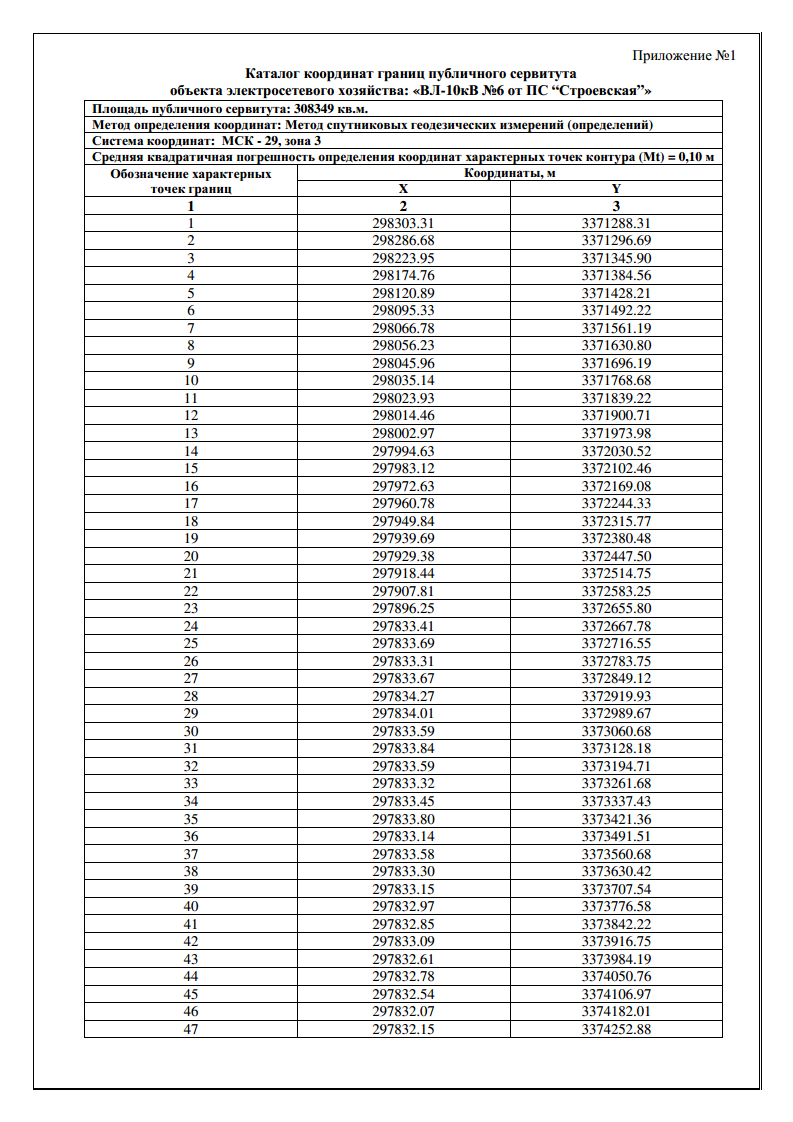 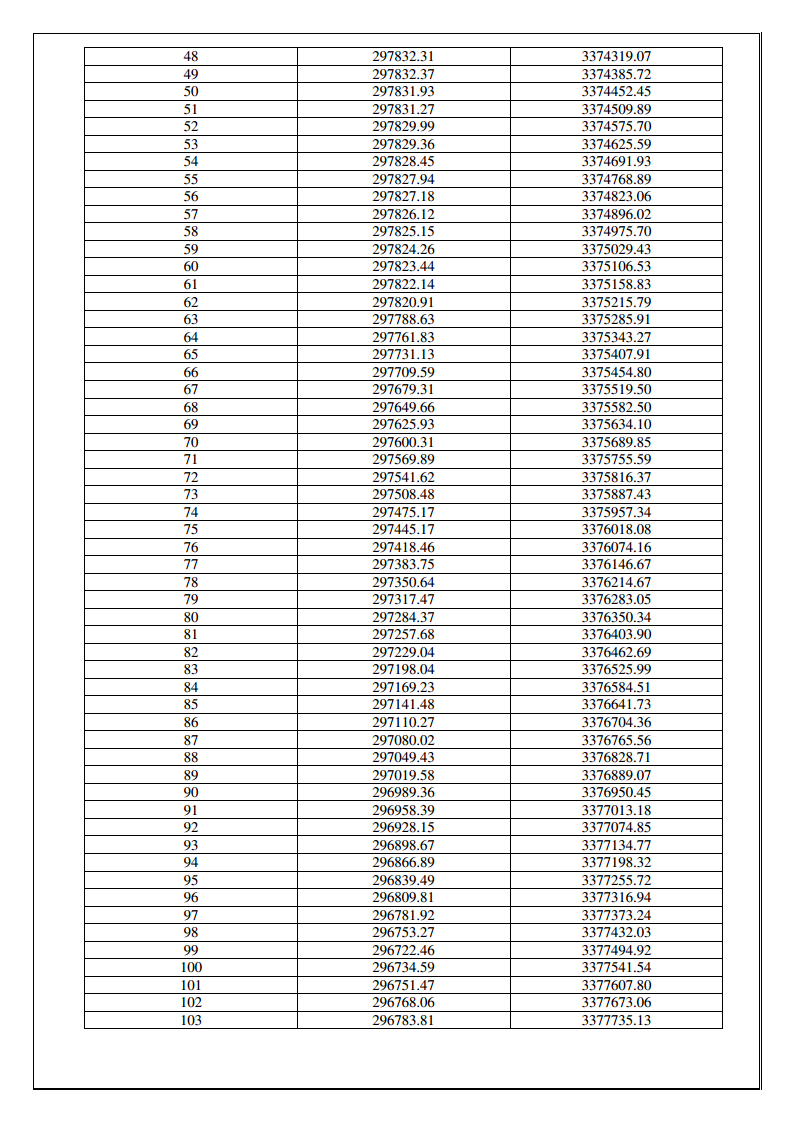 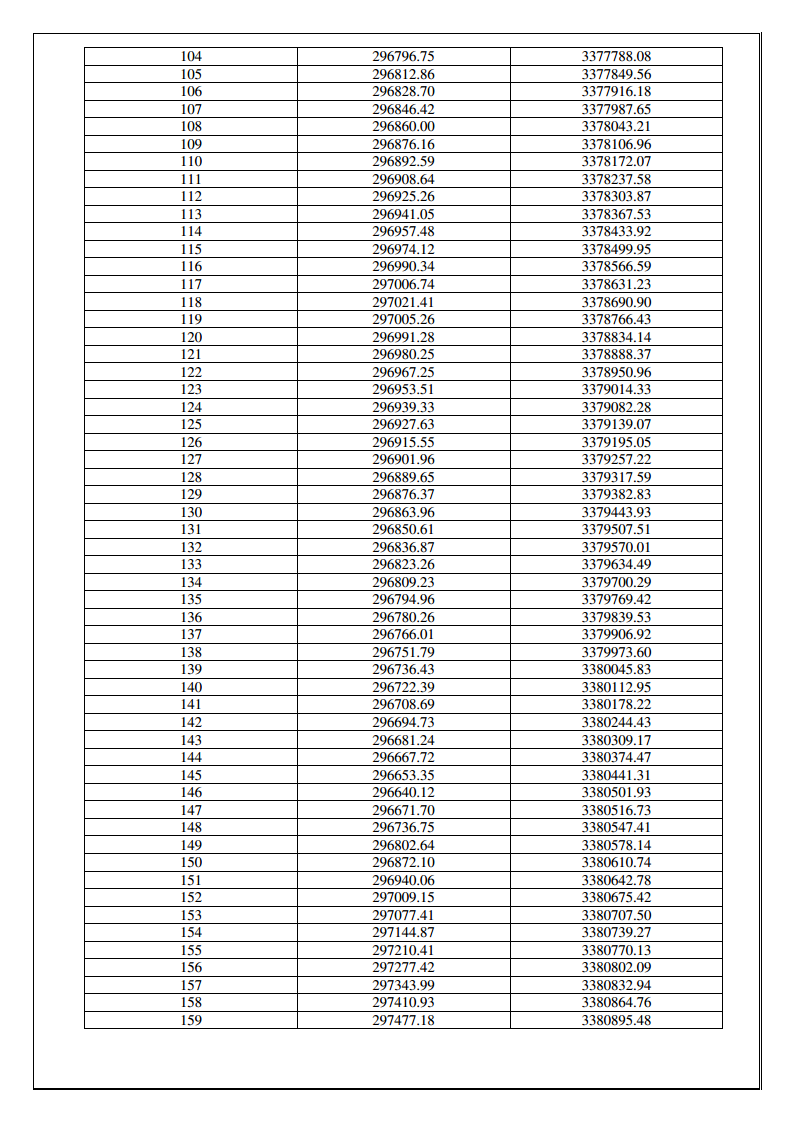 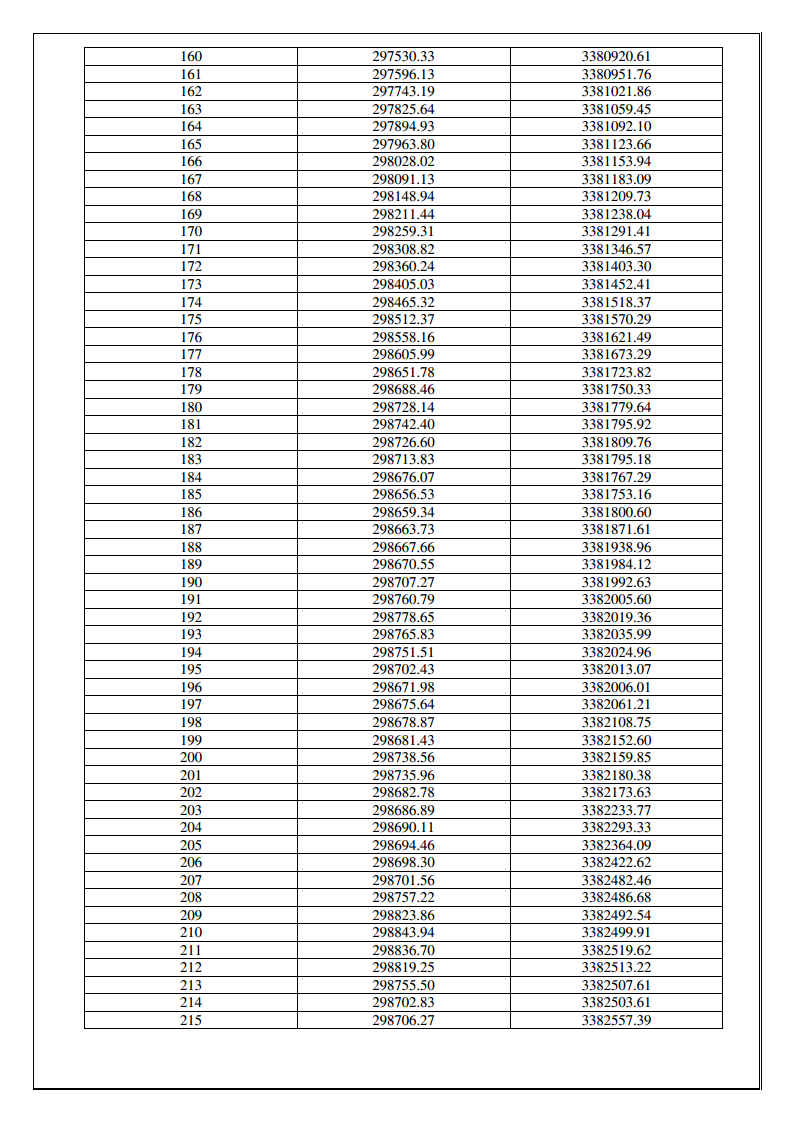 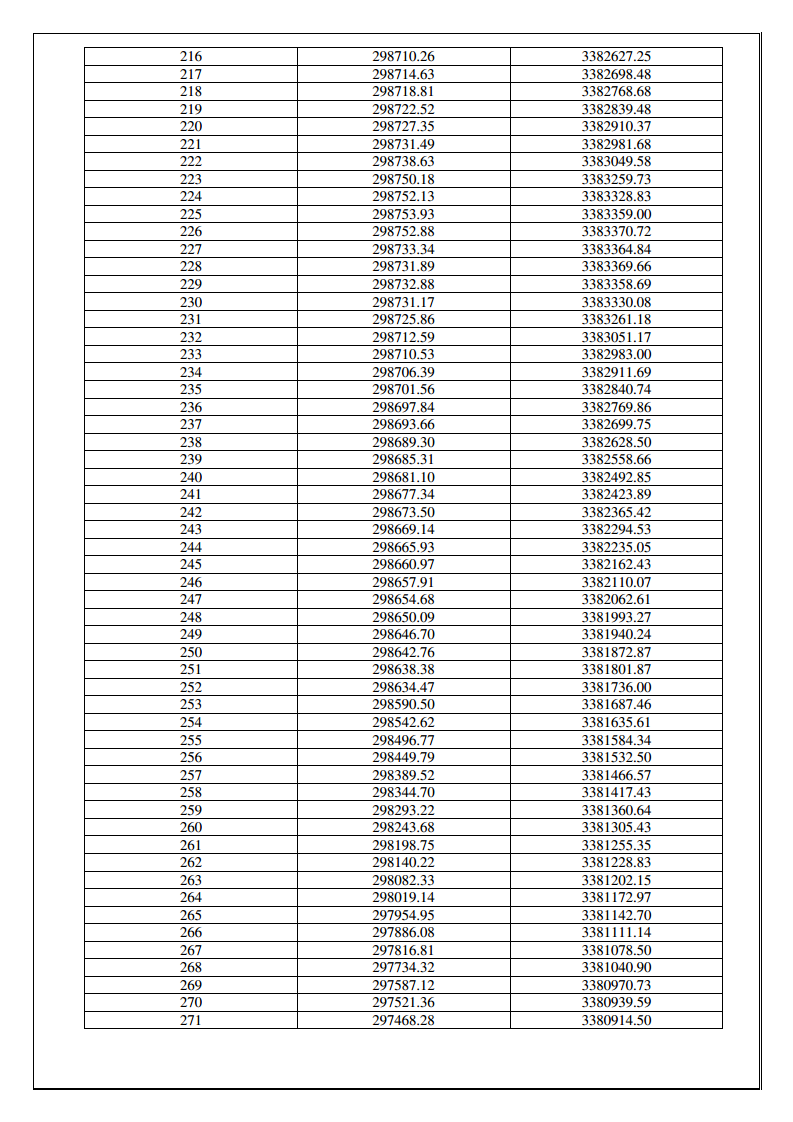 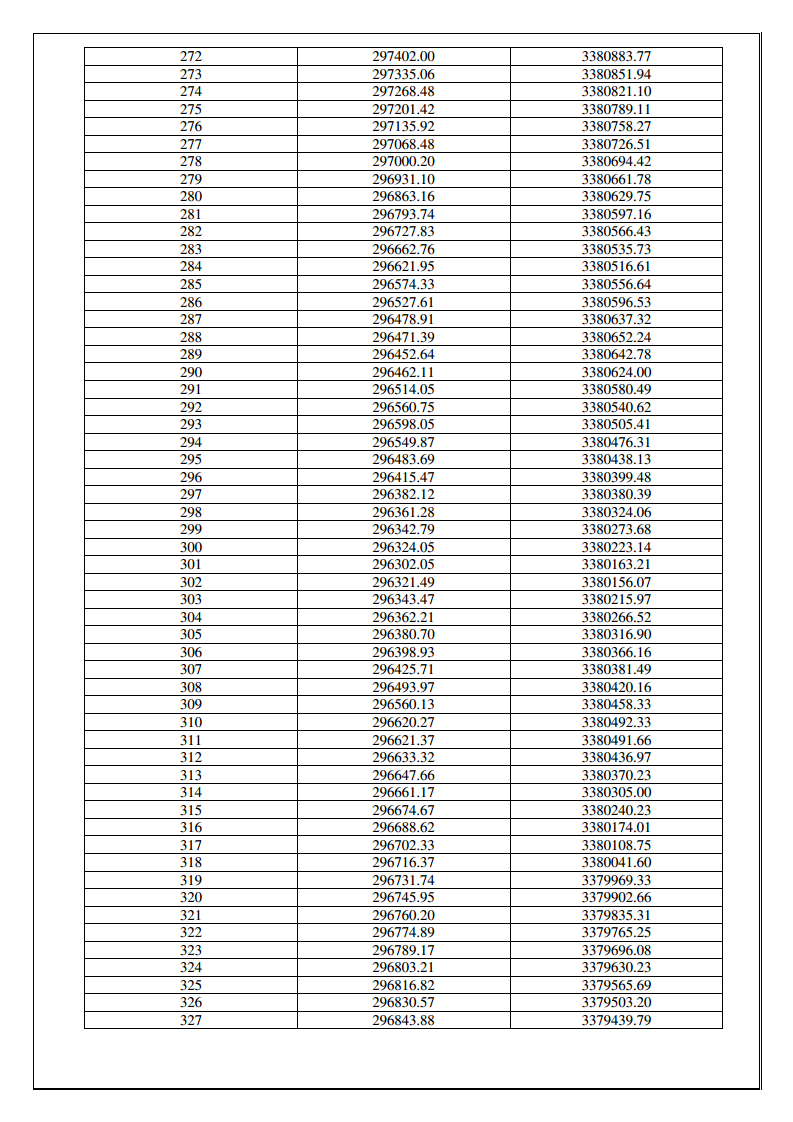 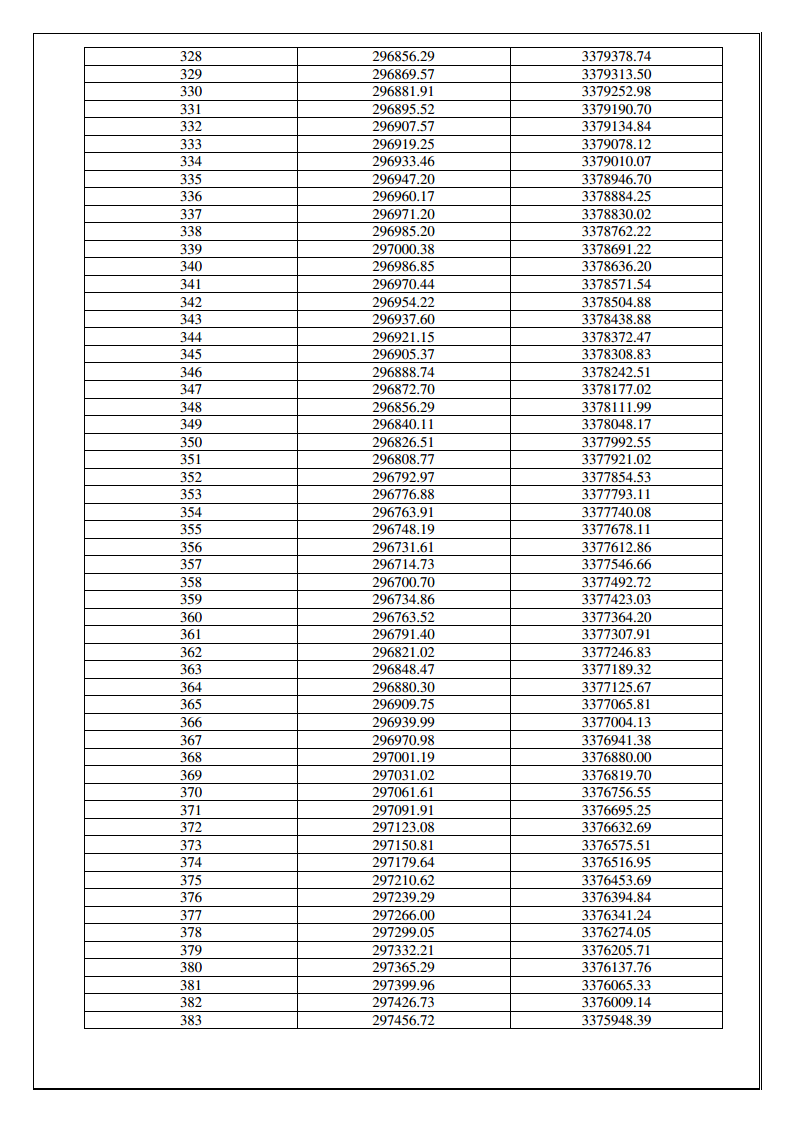 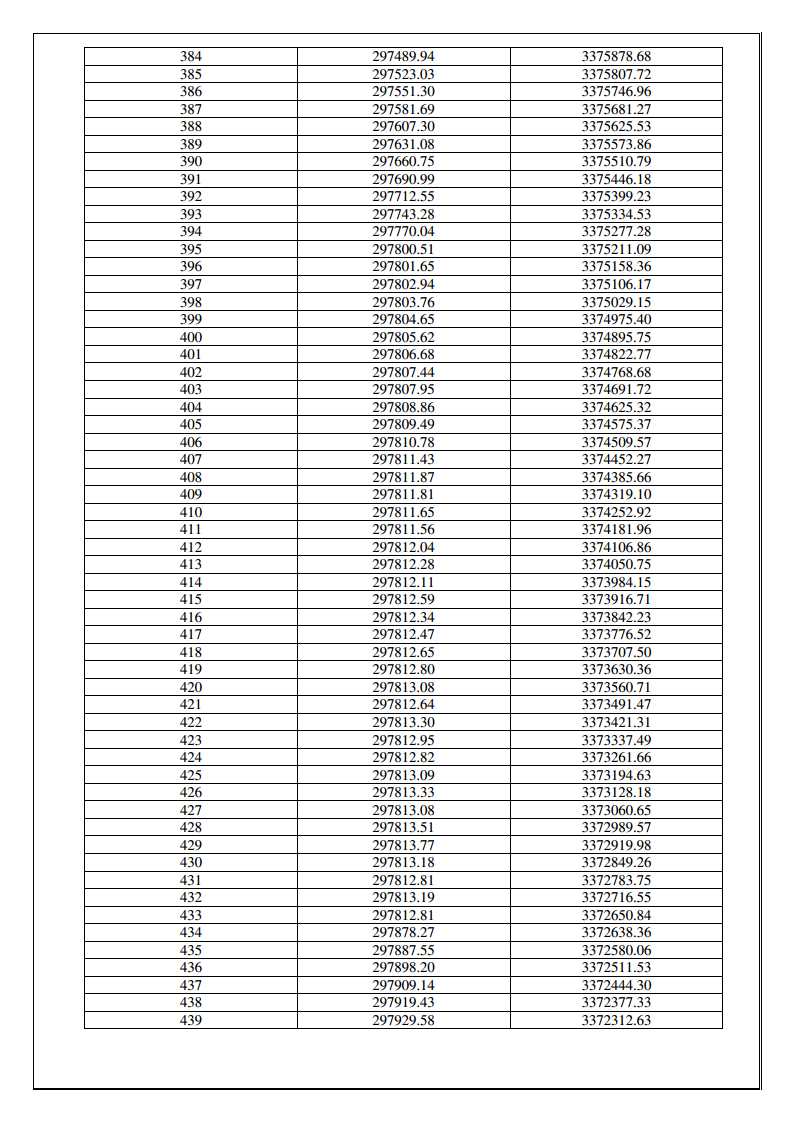 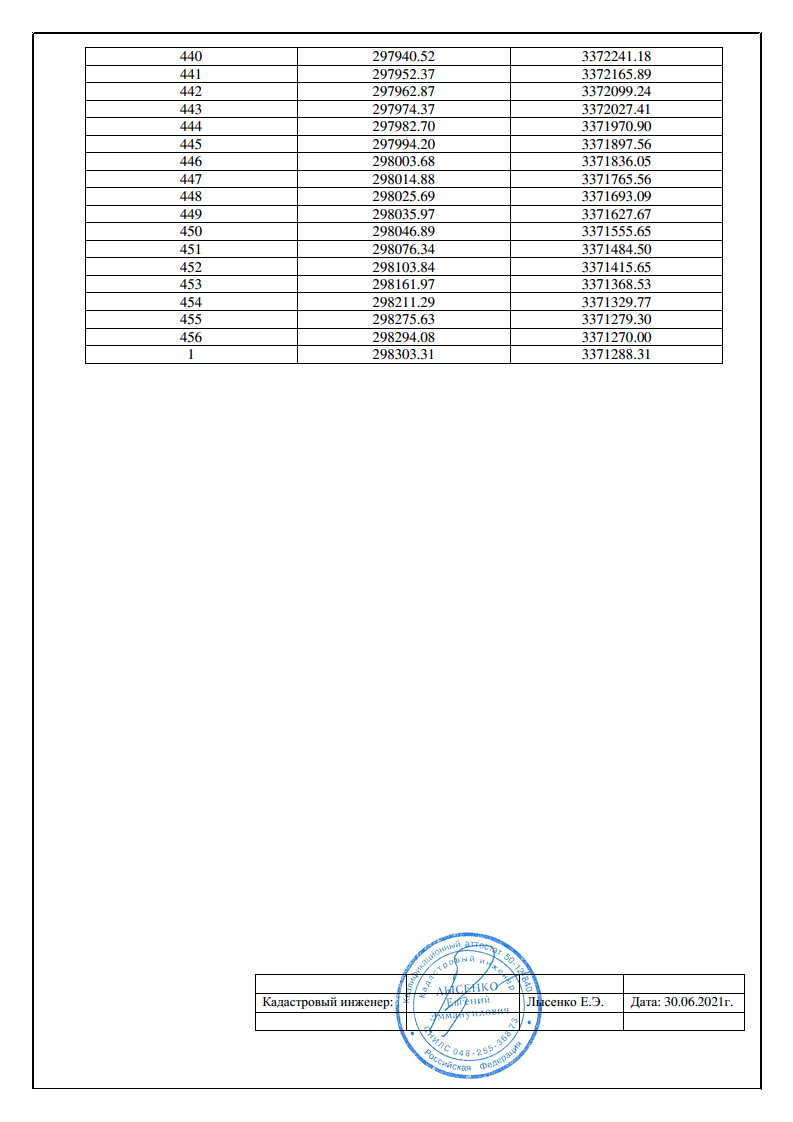 